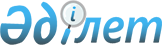 О снятии ограничительных мероприятий и признании утратившим силу постановление акимата Кокпектинского района от 25 сентября 2017 года № 321 "Об установлении ограничительных мероприятий в Бастаушинском сельском округе Кокпектинского района"Постановление акимата Кокпектинского района Восточно-Казахстанской области от 26 сентября 2018 года № 299. Зарегистрировано Управлением юстиции Кокпектинского района Департамента юстиции Восточно-Казахстанской области 1 октября 2018 года № 5-15-124
      Примечание РЦПИ.

      В тексте документа сохранена пунктуация и орфография оригинала.
      В соответствии с подпунктом 10) пункта 2 статьи 10 Закона Республики Казахстан от 10 июля 2002 года "О ветеринарии", подпунктом 4) пункта 2 статьи 46 Закона Республики Казахстан от 6 апреля 2016 года "О правовых актах", на основании представления главного государственного ветеринарно - санитарного инспектора Кокпектинского района от 26 июля 2018 года № 183, акимат Кокпектинского района ПОСТАНОВЛЯЕТ:
      1. Снять ограничительные мероприятия на территории Бастаушинского сельского округа, в связи с проведением комплекса ветеринарных мероприятий по ликвидации очагов бруцеллеза крупного рогатого скота.
      2. Признать утратившим силу постановление акимата Кокпектинского района от 25 сентября 2017 года № 321 "Об установлении ограничительных мероприятий в Бастаушинском сельском округе Кокпектинского района" (зарегистровано в Реестре государственной регистрации нормативных правовых актов за № 5236, опубликовано 18 октября 2017 года в Эталонном контрольном банке нормативных правовых актов Республики Казахстан).
      3. Государственному учреждению "Аппарат акима Кокпектинского района" в установленном законодательством Республики Казахстан порядке обеспечить:
      1) государственную регистрацию настоящего постановления в территориальном органе юстиции;
      2) в течение десяти календарных дней со дня государственной регистрации настоящего постановления акимата направления его копии в бумажном и электронном виде на казахском и русском языках республиканское государственное предприятие на праве хозяйственного ведения "Республиканский центр правовой информации" для офицального опубликования и включения в Эталонный контрольный банк нормативных правовых актов Республики Казахстан;
      3) в течение десяти календарных дней после государственной регистрации настоящего постановления направление копии на официальное опубликование в перодические печатные издания, распространяемые на территории Кокпектинского района;
      4) размещение настоящего постановления на интернет-ресурсе акимата Кокпектинского района после его официального опубликования.
      4. Контроль за исполнением настоящего постановления возложить на заместителя акима района Темиржанова Марат Капаровича.
      5. Настоящее постановление вводится в действие по истечении десяти календарных дней после дня его первого официального опубликования.
					© 2012. РГП на ПХВ «Институт законодательства и правовой информации Республики Казахстан» Министерства юстиции Республики Казахстан
				
      Аким Кокпектинского района 

А. Смаилов
